Dear Parents,                 This was a fun little activity I did with my kids yesterday, which they loved! We found some coloured string, glitter, coloured beads and coloured elastic bands, and placed them in a dish of water. Of course, you can add anything you wish. We left the dish outside overnight, and the result in the morning was a beautiful glittering disc! You could hang the disc in the lovely Winter sunshine and watch it slowly melt. I just thought it might be a lovely practical idea to try with your child to learn all about freezing and melting (Our new topic was going to be ‘Frozen,’ and the day before lockdown I had placed some toy dinosaurs in containers in our school freezer, intending to pair the children up and challenge them to ‘free’ their dinosaur the fastest!)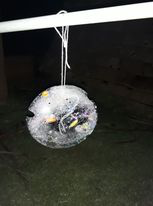 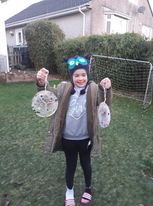 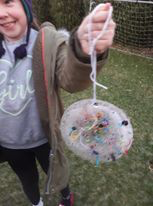 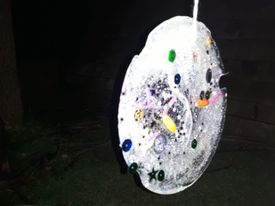 